【今日主題】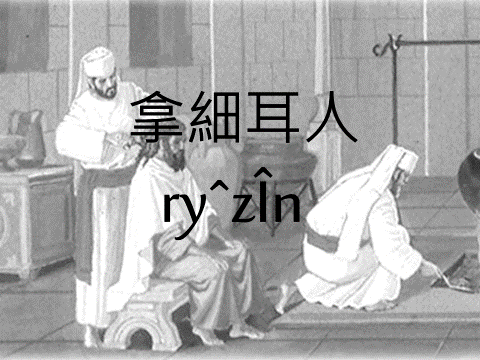 講員︰胡偉騏弟兄民數記簡介/rA;bVdImV;b/在曠野《民數記的書名》˙『民數記』希臘七十士舊約譯本(Septuagint; 相傳由七十餘位猶太拉比，於270B.C.左右由希伯來原文編譯為當時羅馬帝國通俗語文希臘文)。˙書名ajriqmoi/(亦即英文算數arithmetic一字來源)。˙拉丁文則作Numeri為英文(number)的字根。˙希伯來書名依慣例，取句首r;AbVdIm;Vb bemidbar，即「在曠野」之意。中文聖經則譯『民數記』。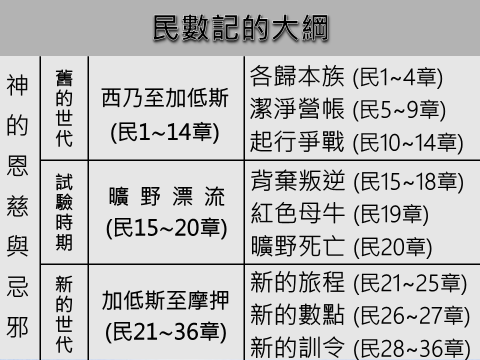 ˙本書有兩次數點以色列會眾的記載，一次在書首，一次在書末；而把希伯來文和希臘文書名合併，就構成了本書的主題：在曠野數點以色列民。《民數記的背景》˙若依出埃及年代記錄的次序，民數記是接續出埃及記的書卷。˙在出埃及記40章17節記載：『第二年正月初一日，帳幕就立起來了。』	˙到民數記1章1節記載：『以色列人出埃及地後，第二年二月初一日，耶 和華在西乃的曠野、會幕中曉諭⋯』˙由此可見，自出埃及記立起會幕，其間穿插利未 記，到民數記的數點百姓，只隔一個月。《民數記的信息》˙神的「忌邪」與「恩慈」是民數記中心信息，神 對罪的追討，自父及子直到三四代，卻向愛祂守 祂誡命的，施慈愛直到千代。˙以第1章與26章前後兩次數點百姓，各支派人數的 消長，正是神「忌邪」與「恩慈」，神慈愛雙軸 性原則的結果。《民數記6:10~8》耶和華對摩西說：「你曉諭以色列人說：無論男女許了特別的願，願，就是拿細耳人的願（拿細耳就是歸主的意思）；要離俗歸耶和華。他就要遠離清酒濃酒，也不可喝甚麼清酒濃酒做的醋；不可喝甚麼葡萄汁，也不可吃鮮葡萄和乾葡萄。在一切離俗的日子，凡葡萄樹上結的，自核至皮所做的物，都不可吃。「在他一切許願離俗的日子，不可用剃頭刀剃頭，要由髮綹長長了。他要聖潔，直到離俗歸耶和華的日子滿了。在他離俗歸耶和華的一切日子，不可挨近死屍。他的父母或是弟兄姊妹死了的時候，他不可因他們使自己不潔淨，因為那離俗歸神的憑據是在他頭上。在他一切離俗的日子是歸耶和華為聖。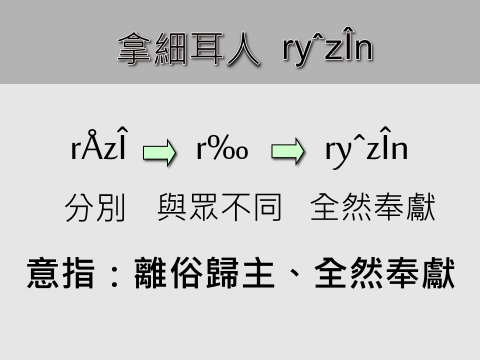 《民數記6:22~26》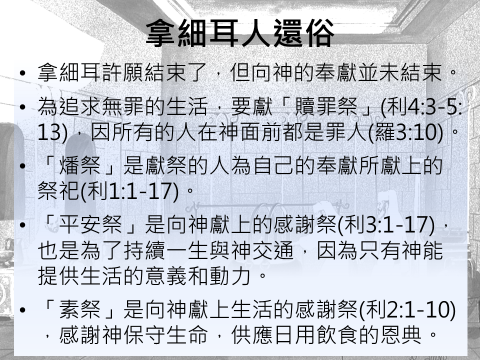 耶和華曉諭摩西說：「你告訴亞倫和他兒子說：你們要這樣為以色列人祝福，說：『願耶和華賜福給你，保護你。願耶和華使他的臉光照你，賜恩給你。願耶和華向你仰臉，賜你平安。』他們要如此奉我的名為以色列人祝福；我也要賜福給他們。」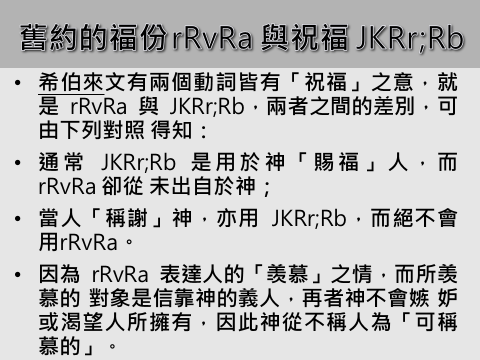 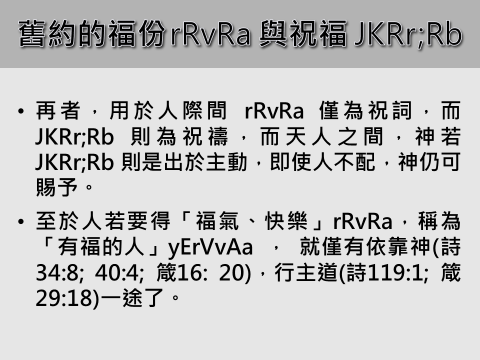 本週各項聚會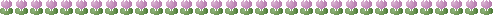 今日	09:30	兒童主日學		09:45	主日聚會	胡偉騏弟兄		09:45	中學生團契		11:00 《擘餅記念主聚會》		11:00 	慕道班	週二 19:30	英文查經班週三	19:30	交通禱告會	陳宗賢弟兄週四	14:30	姊妹聚會	呂美莞姊妹		15:30	姊妹禱告會	王清清姊妹週五	19:00	小社青週六	14:00	大專團契	讀書會		18:00	社青團契	讀書會《暫停愛筵+在家聆聽主日錄音》因應台灣疫情升高，未來幾週是關鍵期，教會暫停提供主日愛筵，避免用餐交談的風險。造成不便請見諒。每週日下午參與服事(或開會)的同工，教會將配合人數代訂便當。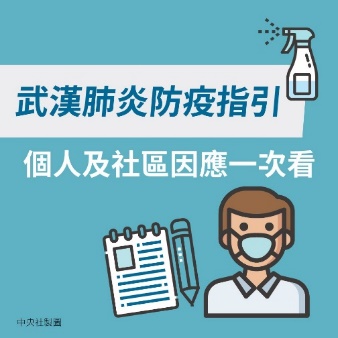 年紀較長、或身體不適、或有家人從外國回台灣者，請配合政府的宣導，留在家中自主管理。每週一可從《教會網站》聆聽當週的主日信息錄音。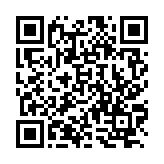 《耶和華以勒》專用奉獻信封自2020年起，對以下屬於《基督徒聚會處差傳協會》之宣教士或專任教師者的奉獻，請填寫專用奉獻信封(在長椅上)︰彭書睿、林憶紜夫婦劉介磐弟兄曾嘉逸弟兄【教會108年十一月˙奉獻收支明細】	收入	經常奉獻收入(含利息)	395,014		支出	特別奉獻支出：  	437,181	 （含耶和華以勒、獎學金、福音宣教、    聯合退修會） 		經常奉獻支出：  	317,436	 （行政、團契、關懷)108年十一月餘絀	-359,603【教會108年十二月˙奉獻收支明細】	收入	經常奉獻收入(含利息)	758,602		支出	特別奉獻支出：  	249,279	 （含耶和華以勒、獎學金、福音宣教） 		經常奉獻支出：  	426,326	 （行政、團契、關懷)108年十二月餘絀	82,997【教會108年一~十二月˙奉獻收支明細】	收入	經常奉獻收入	5,872,827			景美民生市場租金	352,824		其他收入	24,826		利息收入	181,651		投資收入(股息)	192,439	支出	特別奉獻支出：  	2,849,617	 （含耶和華以勒、獎學金、福音宣教、聯合退修會） 		經常奉獻支出：  	3,771,975	 （行政、團契、關懷、利息支出)108年一~十二月餘絀	2,975【董事會】今天下午1:00舉行財團法人董事會，審查教會2019年度決算案。敬請董事同工參加。如今你們若實在聽從我的話，遵守我的約，就要在萬民中作屬我的子民，因為全地都是我的。                                                      出埃及記19:5台北基督徒聚會處      第2627期  2020.03.29教會網站：http://www.taipeiassembly.org年度主題：回想˙回轉˙回復--改變你基督徒的壞習慣		主日上午	主日下午 	下週主日上午	下週主日下午	聚會時間：9時45分	2時10分	9時45分	2時10分	司     會：任  駿弟兄		呂允仁弟兄	領     詩：曹先進弟兄		賴映良弟兄	弟兄讀書會(十)	司     琴：	詹甯喻姊妹		徐漢慧姊妹	講     員：胡偉騏弟兄		下週講員：劉介磐弟兄	本週題目：拿細耳人			下週主題：你所不知道的馬可	本週經文：民數記6:1-8, 22-27	下週經文：使徒行傳12:12	上午招待：吳瑞碧姊妹 施兆利姊妹	下週招待：蔣震彥弟兄 林和東弟兄		金貞美姊妹			楊晴智姊妹北市中正區100南海路39號。電話（02）23710952傳真（02）23113751臺北市中正區100南海路39號。電話（02）23710952傳真（02）23113751